О создании Координационного Совета по поддержке малого и среднего предпринимательства в Атнарском сельском поселении Во исполнение Федерального закона от 24.07.2007 г. № 209-ФЗ «О развитии малого и среднего предпринимательства в Российской Федерации» и в целях совершенствования и координации работы по развитию малого и среднего предпринимательства в районе, определения стратегических направлений деятельности в этой сфере, повышения значимости и вклада малого и среднего предпринимательства в экономику района,  Атнарского сельского поселения  администрация Атнарского сельского поселения Красночетайского района Чувашской Республики  п о с т а н о в л я е т:1. Создать Координационный Совет по поддержке и развитию малого и среднего предпринимательства Атнарского сельского поселения Красночетайского района Чувашской Республики  (далее - Координационный Совет) в составе:Кузнецов А.Н. – глава администрации Атнарского сельского поселения, председатель Координационного совета;Наумова А.А. - заместитель главы  администрации Атнарского сельского поселения, заместитель председателя Координационного совета;Илларионова Н.А. – ведущий специалист – эксперт администрации Атнарского сельского поселения, секретарь комиссии;Членов комиссии:Иванова Л.П. – специалист 1 разряда администрации Атнарского сельского поселения;Новикова А.Б. – председатель СХПК «Коминтерн» (по согласованию); Абрамов Н.С. – руководитель  КФХ ( по согласованию); Жерженова М.Н.  – руководитель  КФХ (по согласованию); 2. Утвердить Положение о Координационном Совете по поддержке малого и среднего предпринимательства  Атнарского сельского  поселения Красночетайского района (Приложение № 1). 3. Настоящее постановление вступает силу после  официальному опубликованию в информационном издании «Вестник Атнарского сельского поселения».Глава администрации Атнарскогосельского поселения                                                                          А.Н.Кузнецовисп. Наумова А.А.2-16-74Приложениек постановлению администрации   Атнарского сельского поселения Красночетайского района                                                                  от 21.01.2016 №07Положение о Координационном Совете по поддержке малого и среднего предпринимательства в Атнарском сельском поселении Красночетайского района Чувашской РеспубликиОбщие положенияНастоящее Положение разработано в соответствии с Указом Президента Чувашской Республики от 19.02.2002 г. № 43 «О Координационном совете по поддержке и развитию малого и среднего предпринимательства при Кабинете Министров Чувашской Республики», с  постановлением Кабинета Министров Чувашской Республики от 14.04.2006 г. № 100 «О мерах государственной поддержки субъектов малого и среднего предпринимательства» и с ФЗ от 24.07.2007 г. № 209 – ФЗ «О развитии малого и среднего предпринимательства в Российской Федерации».Координационный Совет по поддержке малого и среднего предпринимательства в Атнарском сельском поселении Красночетайского района Чувашской Республики (далее Координационный совет) является постоянно действующим консультативно – совещательным органом, обеспечивающим консультацию действий органов исполнительной власти сельского поселения , общественных организаций и представителей предпринимательских кругов в целях определения стратегических направлений в развитии малого и среднего предпринимательства в условиях рыночной экономики.Координационный Совет не является юридическим лицом и осуществляет свою деятельность на общественных началах.В своей деятельности Координационный Совет руководствуется законодательством Российской Федерации, Чувашской Республики и настоящим Положением.Координационный Совет в своей деятельности взаимодействует  с органами государственной власти, органами местного самоуправления района, общественными организациями и предпринимательскими структурами.II. Основные задачиОсновными задачами Координационного Совета являются:- обеспечение взаимодействия органов государственной власти, местного самоуправления и субъектов предпринимательской деятельности при реализации государственной экономической политики;- разработка принципов, стратегий, приоритетных направлений государственной поддержки и развития малого и среднего предпринимательства в районе;- содействие в разработке и реализации законов и иных нормативных правовых актов Российской Федерации и Чувашской Республики, направленных на поддержку и развитие малого и среднего предпринимательства;- пропаганда целей и задач, положительного опыта развития малого и среднего предпринимательства.III. ФункцииВ соответствии с основными задачами Координационный Совет выполняет следующие функции:- рассматривает результаты мониторинга состояния малого и среднего предпринимательства в районе;- вносит предложения главе администрации сельского поселения по стратегии и тактике поддержки и развития малого и среднего предпринимательства;- разрабатывает рекомендации по привлечению и использованию инвестиций, передовых  технологий и управленческого опыта;- организует экспертизу проектов республиканских законов и иных нормативных правовых актов Чувашской Республики, непосредственно затрагивающих интересы малого и среднего предпринимательства, разрабатывает предложения по совершенствованию действующего законодательства, регулирующего различные вопросы предпринимательской деятельности;- рассматривает проекты и анализирует ход выполнения республиканских программ развития малого и среднего предпринимательства;- содействует созданию информационной среды, направленной на повышение значимости малого и среднего предпринимательства, способствует развитию предпринимательской инициативы, вовлечению предпринимателей в процесс разработки и реализации экономических форм.IV. ПраваДля осуществления  основных задач Координационный Совет имеет право:- участвовать в подготовке проектов решений главы администрации Атнарском сельском поселении Красночетайского района Чувашской Республики, направленных на развитие малого и среднего предпринимательства;- запрашивать у органов исполнительной власти, хозяйствующих субъектов информацию, необходимую для работы Координационного совета;- при необходимости привлекать в установленном порядке в качестве консультантов соответствующих специалистов;- создавать в установленном порядке рабочие группы для решения конкретных вопросов и определять порядок работы этих групп;- подготавливать аналитические записки по актуальным проблемам развития малого и среднего предпринимательства в районе.V. Организация деятельностиКоординационный Совет возглавляет глава администрации Атнарском сельском поселении Красночетайского района Чувашской Республики. В состав Координационного Совета входят на паритетной основе представители органов исполнительной власти сельского поселения и представители малого и среднего предпринимательства, назначаемые соответствующими органами общественных объединений. Заседания Координационного Совета проводятся в соответствии  с утвержденным его председателем планом работы, но  не реже одного раза в квартал. Заседание Координационного Совета считается правомочным, если на нем присутствуют не менее половины его членов. Повестка дня к заседанию, а также информация о времени и месте его проведения направляются  членам Координационного Совета не позднее, чем за три дня до заседания. Решения Координационного Совета принимаются простым большинством голосов присутствующих на заседании его членов открытым голосованием. При равном количестве голосов голос председателя Координационного Совета является решающим. Ликвидация Координационного Совета производится постановление администрации  Атнарского сельского поселения Красночетайского района Чувашской Республики.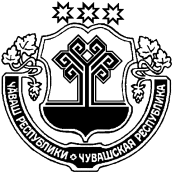 ЧĂВАШ РЕСПУБЛИКИХĔРЛĔ ЧУТАЙ  РАЙОНĚ ЧУВАШСКАЯ РЕСПУБЛИКА КРАСНОЧЕТАЙСКИЙ  РАЙОН  АТНАР ЯЛ ПОСЕЛЕНИЙĚН АДМИНИСТРАЦИĚ ЙЫШĂНУ21.01.2016 №07	          Атнар сали                  АДМИНИСТРАЦИЯАТНАРСКОГО  СЕЛЬСКОГОПОСЕЛЕНИЯ                    ПОСТАНОВЛЕНИЕ21.01.2016 №07    село Атнары